Gymnastic Britannia      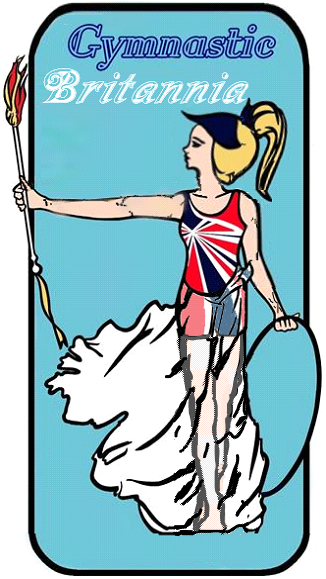 info@gymnasticbritannia.org    www.gymnasticbritannia.org CONSTITUTION:1) Title the Sports Body shall be called “Gymnastic Britannia Ltd” and from now on be known as the Organization. 2) Aims & Objectives a) The organization is established to: Provide an organization that will aim to provide a progressive group of like-minded clubs, coaches and participants within Gymnastics, Trampolining, Cheerleading and associated disciplines. To provide access for members and clubs to our safe and progressive coaching qualification scheme, along with progressive competition structure within all this we will continually assess tutoring and coaching methods and procedures, to reflect current thinking and accepted good practice. Try to ensure that all clubs and coaches teach new moves according to a structured, progressive sequence of skills. Interact with other clubs in the area. Promote Trampolining, Gymnastics and Cheerleading disciplines within the community and to encourage a wider participation in the sport. Encourage clubs and coaches to ensure that all participants have fun whilst observing the relevant rules. We will also collect and receive moneys and funds by way of contribution, donation, and affiliation fees, subscriptions and/or by any other lawful method.3) Membership of the organization shall be open to anyone within the community interested in coaching or running a club, and members of them clubs within in the sports, subject to any conditions set down in the Organisation RULES as well as protecting children and Vulnerable Adults codes of practice. 4) The Company shall be setup as a limited entity, and begin with a Director, as well as having the followinga) A Welfare Officer to help advise on welfare issues, also work directly with the director to constantly review guides and procedures to ensure welfare is of top priority within the organization for children and vulnerable adults.b) A committee of 8 voluntary individuals which will be chaired by the Director, to help guide the path of the organization. These will be picked from registered coaches/clubs and shall initially be chosen and after this will be elected by the coaches and officials of clubs by way of ballot every 4 years, this committee will directly advise the Director regarding what clubs require, these shall be voluntary and shall have 5 meetings a year divided into 4 virtual and 1 in person. If any of the committee decides to leave, stop being a Organisation member or retire within the intermediate period then the position will be advertised to member clubs and a ballot of members shall take place. For diversity we aim to encourage at least 30% or each gender, Ethnicity and disabilities where is reasonably possible to do so. Each Member may serve for 2 terms maximum in accordance with Sports England Guidelines.5) Accounting & Finance the organization shall maintain a bank account. a) For all general payments such Rent, Wages, Equipment purchase and maintenance and any such expenditure required to run the organization. This account will be administered by Paul Hurd b) Financial Year of the organization shall end on 31st August. Accounts shall be prepared annually, and as soon as all required processes are done, these shall be available to view to all members.  And a Virtual AGM will be held Sept each year.6) Alterations to the Constitution The Constitution shall be amended with approval of its members (unless its legally necessary in which case it will be amended and then members notified) given 21 days to review any alterations and a vote submitted to confirm with the alterations or decline this will be done on a majority vote in the event of a tie the Director shall have the casting vote.7) Membership Categories we aim to provide the following* Club Affiliation    	* Coach Membership     	* Pre-school Membership   	* Gymnast Membership* Freelance Coach     * Schools Teacher 	            * Schools Membership        	* Club Committee /       Management * Combo Bulk & Individual Memberships               * Bulk Membership             * Proficiency Assessor / Level 1 Coach8) Dissolution of the organization The Director may hold a meeting with the committee and lay down the reasons for dissolution, a vote will then be held, the outcome of this vote will determine the decision, with the director having the casting vote where the vote is tied, if decided the dissolved of the organization will occur with, at least 4 weeks’ notice given to all members.  Any assets will be divided up and donated to other organizations with the same or similar objectives.9) Declaration of AdoptionThe Constitution has formally been adopted as of 25th June 2021 This constitution shall be reviewed once a full committee is on board and then yearly. Signed: Paul.m.hurd       Name: Paul Hurd	Director    Prior to 01 October 2021 this will be registered as a LTD company.